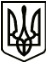 МЕНСЬКА МІСЬКА РАДАРОЗПОРЯДЖЕННЯ 31 травня 2022 року	м. Мена	№ 156Про проведення громадського обговорення кандидатури  старости 	У зв’язку із звільненням із займаної посади та достроковим припиненням повноважень старости Макошинського старостинського округу Коваленка Романа Анатолійовича, з метою визначення рівня підтримки кандидатури старости в указаному старостинському окрузі та подальшого внесення кандидатури на затвердження сесії міської ради, враховуючи  рішення 19 сесії Менської ради 8 скликання від 27 травня 2022 року № 152 «Про дострокове припинення повноважень старости Макошинського старостинського округу та внесення змін до рішення 1 сесії Менської міської ради 8 скликання «Про утворення виконавчого комітету, визнання його чисельності та затвердження персонального складу», керуючись ст. 42, 54-1 Закону України «Про місцеве самоврядування в Україні»:Внести на громадське обговорення кандидатуру Попок Світлани Миколаївни на посаду старости  Макошинського старостинськоого округу з центром в селищі міського типу Макошине, що складається з селища міського типу Макошине та села Остапівка.Для організації проведення громадських обговорень кандидатури старости створити організаційний комітет у складі згідно з додатком до даного розпорядження.Організаційному комітету забезпечити організацію громадського обговорення кандидатури старости, зазначеного в пункті 1 розпорядження, відповідно до Порядку проведення громадського обговорення кандидатури старости в старостинських округах Менської міської територіальної громади, затвердженого рішенням 19 сесії Менської міської ради 8 скликання від 27 травня 2022 року «Про дострокове припинення повноважень старости Макошинського старостинського округу та внесення змін до рішення 1 сесії Менської міської ради 8 скликання «Про утворення виконавчого комітету, визнання його чисельності та затвердження персонального складу».Контроль за виконанням даного розпорядження залишаю за собою. Міський голова	Геннадій ПРИМАКОВДодаток до розпорядження міського голови31 травня 2022 року № 156СКЛАДорганізаційного комітету для проведення громадських обговорень кандидатури старостиГолова оргкомітету: СТАЛЬНИЧЕНКО Юрій Валерійович, секретар міської ради.Заступник голови оргкомітету: СТАРОДУБ Людмила Олександрівна, керуючий справами виконавчого комітету міської ради;Секретар оргкомітету: ЧЕТВЕРТАКОВА Наталія Вікторівна, головний спеціаліст відділу документування та забезпечення діяльності апарату ради.Члени оргкомітету:АНДРІЙЧЕНКО Юрій Михайлович, староста Волосківського старостинського округу;ВОЛОШАНОВСЬКА Валентина Миколаївна, адміністратор відділу “Центр надання адміністративних послуг” Менської міської ради;КОРДАШ Володимир Олександрович, начальник відділу цифрових трансформацій та комунікації;МАРЦЕВА Тетяна Іванівна, заступник начальника юридичного відділу;ТИМОШЕНКО Ірина Іванівна, діловод відділу документування та забезпечення діяльності апарату ради;ЧЕРТОК Валерій Борисович, депутат Менської міської ради.